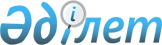 Кентау қалалық мемлекеттік коммуналдық кәсіпорындардың таза кірісінің бір бөлігін аудару және бөлу нормативі туралыТүркістан облысы Кентау қаласы әкiмдігінiң 2019 жылғы 5 желтоқсандағы № 634 қаулысы. Түркістан облысының Әдiлет департаментiнде 2019 жылғы 6 желтоқсандада № 5285 болып тiркелдi
      "Мемлекеттік мүлік туралы" Қазақстан Республикасының 2011 жылғы 1 наурыздағы Заңының 140 бабының 2 тармағына сәйкес, қала әкімдігі ҚАУЛЫ ЕТЕДІ:
      1. Кентау қалалық мемлекеттік коммуналдық кәсіпорындардың таза кірісінің бір бөлігін аудару және бөлу нормативі осы қаулыға қосымшаға сәйкес белгіленсін.
      2. "Кентау қаласы әкімінің аппараты" мемлекеттік мекемесі Қазақстан Республикасының заңнамасында белгіленген тәртіпте:
      1) осы қаулыны "Қазақстан Республикасы Әділет министрлігі Түркістан облысының Әділет департаменті" Республикалық мемлекеттік мекемесінде мемлекеттік тіркелуін;
      2) ресми жарияланғаннан кейін осы қаулыны Кентау қаласы әкімдігінің интернет-ресурсына орналастыруын қамтамасыз етсін.
      3. Осы қаулы оның алғашқы ресми жарияланған күннен кейін қолданысқа енгізіледі.
      4. Осы қаулының орындалуын бақылау қала әкімінің орынбасары Б.Алимбетовке жүктелсін. Кентау қалалық мемлекеттік коммуналдық кәсіпорындардың таза кірісінің бір бөлігін аудару және бөлу нормативтері
      1. Қалалық мемлекеттік коммуналдық кәсіпорындар үшін – таза кірістің 45 пайызы мөлшерінде.
      2. Мемлекеттік кәсіпорындардың иелігінде қалған таза кірістің бір бөлігі кәсіпорынның дамуына жұмсалады.
					© 2012. Қазақстан Республикасы Әділет министрлігінің «Қазақстан Республикасының Заңнама және құқықтық ақпарат институты» ШЖҚ РМК
				
      Әкім

Д. Махажанов
Кентау қаласы әкімдігінің
2019 жылғы 5 желтоқсандағы
№ 634 қаулысына қосымша